5th Battalion Duke of Cornwall Light InfantryExplanation of Resource SpreadsheetPurposeThe most important qualifying point regarding this work is that it is a snapshot in time and can only provide so much information, it is a work in progress. It may be an ideal starting point for anyone wishing to research the 5th Battalion but by no means can it be considered a full record. This work was initially an attempt to list those soldiers of the 5th Battalion who were Killed in Action during the campaign to liberate Western Europe during 1944-45 as recorded in the Battalion War Diaries. It soon became obvious that such a list was limited in usefulness, after all much of this information is available from the superb Commonwealth War Graves Commission (CWGC) website. In addition, many lists and part lists were found in the archive of Bodmin Keep with the limitation that these documents were not 'digital' and not generally available for those who might be interested. Finally, the availability of information from further sources meant that what started as a simple idea required a definition of purpose so that anyone using the spreadsheet would be aware of the information it contained, its limitations and any signposts to additional resources.It is vital to remember that this resource is NOT complete and is best viewed as a work in progress, it is hoped that updated lists will be uploaded twice a year.We would encourage anyone with additional information to get in touch.Definition of PurposeTo provide as complete a list as possible of those who served with the 5th Battalion Duke of Cornwall's Light Infantry between the start of World War II and the completion of the War Diary on 31.12.1945.To act as a resource for research into the Battalion by both listing relevant information and indicating where further information can be found.Ultimately to aim to have a complete record that can be interrogated for demographic information. ConventionsWhilst a spreadsheet is extremely valuable it does have limitations and to obtain further usefulness some work arounds are used. A good example is the Prime Record column. For individuals who have multiple mentions in the spreadsheet their first mention is labelled Y all other being labelled N. The Prime line is also used to place important facts such as any awards, place of birth or those unfortunate to be wounded or killed in battle.  A simple filter, choosing Y within the Prime Filter column lists the total number of soldiers that served in the Battalion between 3.9.1939 until 31.12.1945 (2314 as of 4.5.2022). Using the Y filter will also enable in time (don't forget this is a work in progress) other useful information to be collated.Multiple numbersOccasionally there are records that either have multiple SN (Service Number) or even surnames. Quite simply this is because such anomalies have been found in the various records consulted, even within the War Diaries.Glossary - Column HeadingsPrime RecordThe primary information line of an individual soldier is labelled Y so that simply filtering by Y will give a definitive list of those who served, as a further aid to identification Primary rows are coloured light green. As of 4th April 2022, 2314, individuals have been listed that served in the 5th DCLI between 3.9.1939 until 31.12.1945, undoubtedly this number will grow. Subsequent lines have been labelled N and will include additional information from both the War Diaries and other sources. The screenshot below shows the filter applied on the surname field for 'Adams' and the resultant list shows four individuals, two of which have additional rows of information.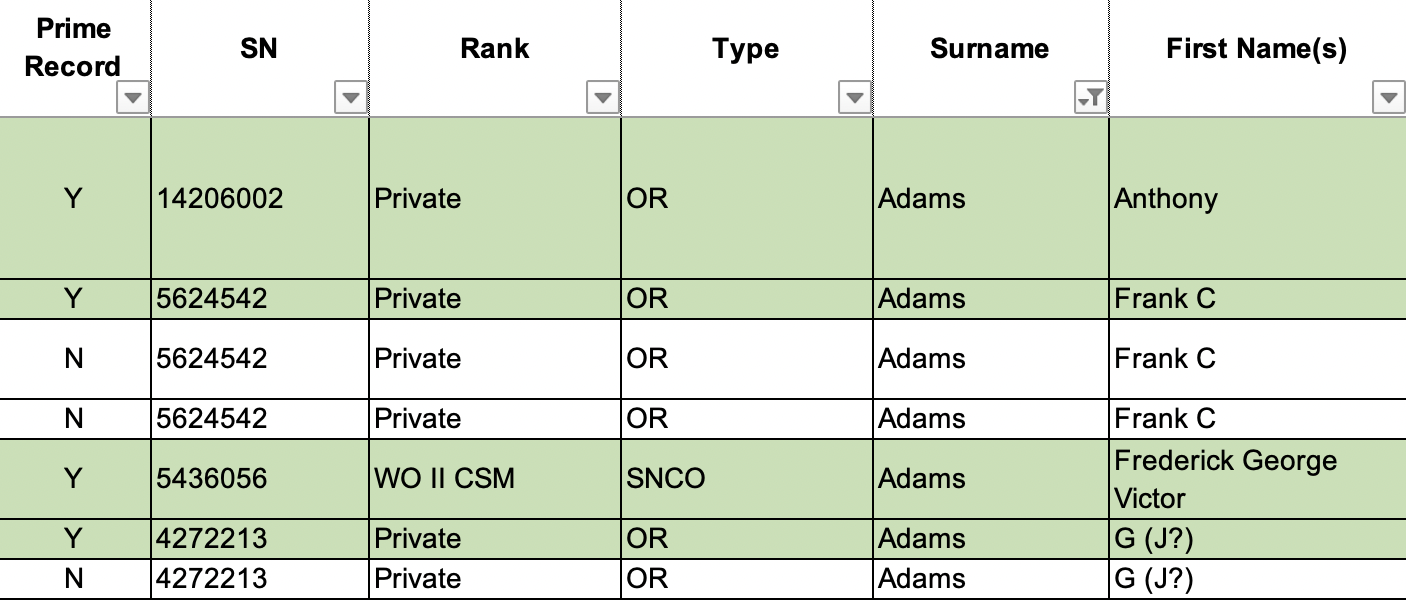 SNThe Service Number of the individual soldier.RankThe rank of the soldier which can vary throughout the service history of the individual. The last known held rank is shown within the primary row.TypeThe hierarchy within the Army can be broken down into many forms but possibly the most well-known is that of the authority of the individual from Officers to OR (Other Ranks). It might be that such an area would add a layer of demographic information, but caution needs to be applied because of the movement within the ranks and between sub-units within the Battalion. The individual entities used within the spreadsheet are belowSurname and First NameThe names of individuals or in some cases initials of first names. In some instances, there are multiple entries for the different spellings encountered in the War Diary or alternative source. In time it is hoped a cross referencing or perhaps even investigating an individual Army record will eliminate the double entries.Award(s)A simple listing of the awards earned by the individual concerned. Sometimes the location or action in which the award was earned or the confirmation of the award in the London Gazette is shown. Abbreviations used are as below.Earliest Date'Earliest Date' is not necessarily the individual’s enlistment (joining) date and can simply reflect the first occurrence within one of the lists consulted. If a particular individual is of interest, it is advisable to investigate further. This can only be achieved by consulting the Army Records which are held by the Ministry Of Defence or one of the well-known commercial companies. There is a large amount of movement within the Battalion, between Companies for example. It is also quite possible that the first mention of a soldier is found in the later diaries, some even relate to those being released back into civilian life after long term service, without prior mention in the earlier Diaries.EventWhat happened, when known, to the individual. Event DateThe date, when known, that the event occurred, usually this is limited to wounding, becoming a prisoner, or being killed.Event LocationThe location or Battle in which the individual met their fate.AgeWhen known, the age of the individual at the time of the related event.Town or CityThe place from where the individual either enlisted or primarily where they were born.County, Area or Country (based on 1944 boundaries)Possibly, used in conjunction with Town or City this column will be useful for research. Area primarily relates to London and relates to districts, for example Lambeth.Company, Sub Unit and Role The sub section of the Battalion in which the individual served.War Diary and PageThe War Diary number relates specifically to the actual required diary. The Page number relates to the physical page number rather than any reference number used within the War Diary.  This should make it simple to reach the correct page quickly.  Where the phrase 'Nil' is used there is no reference within the War Diary, but the information has been found from elsewhere, for example on one of the other lists that have been used, in some cases the document is named in red which should assist searching the archives at Bodmin Keep for the relevant information.NotesFree text area for additional information which usually, but not always relates to the War Diaries. In some cases, useful lists can be found due to consistency of entry. For example, choosing the two following entries will list the Officers of the Battalion as of 8.1.1944.ListingsKey lists used to collate the information found within the spreadsheet (in addition to the War Diaries). The table below gives the various list details together with the location within the museum.Accession NumberAgain, by no means complete but any images or associated documentation Bodmin Keep has within its archive will be listed here using the Accession Number. Using this number, it will be possible to reveal additional information held by the museum.Cemetery, Plot. Row. Grave.The human cost, information of the individual who lost their life in the conflict. Much of this information is to be found, as mentioned above, on the CWGC website.CWGC CheckCross reference check for those Killed in Action using the Commonwealth War Graves Commission website.ConclusionAs already mentioned, this is a 'work in progress' and indeed this is just the start of a large piece of work. Further information, updates, corrections, or amendments are always welcome and can be emailed to andrew@bodminkeep.org4.5.2022AbbreviationsNCO Non-Commissioned OfficerOfficer Commissioned OfficerOR Other RankSNCO Senior Non-Commissioned Officer (Essentially an NCO with a Warrant)MiD Mentioned in DespatchesMC Military CrossMM Military MedalCBECommander of the Order of the British EmpireDCMDistinguished Conduct MedalDSO Distinguished Service OrderCinC CertificateCommander in Chief CertificateLGLondon GazetteOBEOrder of British EmpireMBEMember of British EmpireMil.MilitaryKiAKilled in ActionWiAWounded in Action (x2 or x3 - denotes twice or three times wounded)PoWPrisoner of WarDoWDied of WoundsMiAMissing in ActionBattle ExhaustionThis term covers many aspects of what today might be termed PTSD.  However, it should be pointed out this is not conclusive and the term fatigue, rested might be pointers to the same condition. Further research would be required.First Field Return of Officers 8.1.1944 (Posted from Dorset Regiment, not yet joined)First Field Return of Officers 8.1.1944KeyAccession or Archive Number and location at The KeepCasualty Roll2019.0143 Ground Floor, Archive, Cabinet 4, Drawer 1, Casualty List 1944 - 1945D Company image/list2021.0037 Ground Floor, Archive, Cabinet 4, Drawer 1, Crowhurst 1944Lever Document2021.0028 Ground Floor, Archive, Cabinet 4, Drawer 1, NormandyList 005Archive_0665 Ground Floor, Archive, Cabinet 4, Drawer 1, Casualty List 1944 - 1945Yellow Page A5 listArchive_0666 Ground Floor, Archive, Cabinet 4, Drawer 1, Casualty List 1944 - 1945AbbreviationTermDescription2iCSecond in CommandRelates to the Battalion or the CompaniesA/U/CplActing Unpaid CorporalRelates to promotion of an individual, in this instance to that of Corporal. The standard abbreviation for the rank is used, in this example Cpl, which if found elsewhere refers to the rank of Corporal.A/U/L CplActing Unpaid Lance CorporalA/U/L SjtActing Unpaid Lance SerjeantA/U/SjtActing Unpaid SerjeantBnBattalion5th Battalion Duke of Cornwall's Light InfantryCinC CertificateCommander in Chief CertificateCoyCompanySub-unit of the BattalionDCMDistinguished Conduct MedalDoWDied of WoundsDSO Distinguished Service OrderKiAKilled in ActionLGLondon GazetteMBEMember of British EmpireMC Military CrossMiAMissing in ActionMiD Mentioned in DespatchesMil.MilitaryMM Military MedalMTMotor TransportNCONon-Commissioned OfficerAny rank between Lance Corporal to SerjeantOBEOrder of British EmpireOCOfficer CommandingThe Battalion CommanderOiCOfficer in CommandOC is reserved for the Officer Commanding (or CO Commanding Officer). The term OiC therefore applies to Company or Platoon level.OROther RanksPoWPrisoner of WarSNCOSenior Non-Commissioned OfficerDefined with a WO I or WO II classification TATerritorial ArmyWiAWounded in ActionWOWarrant Officer